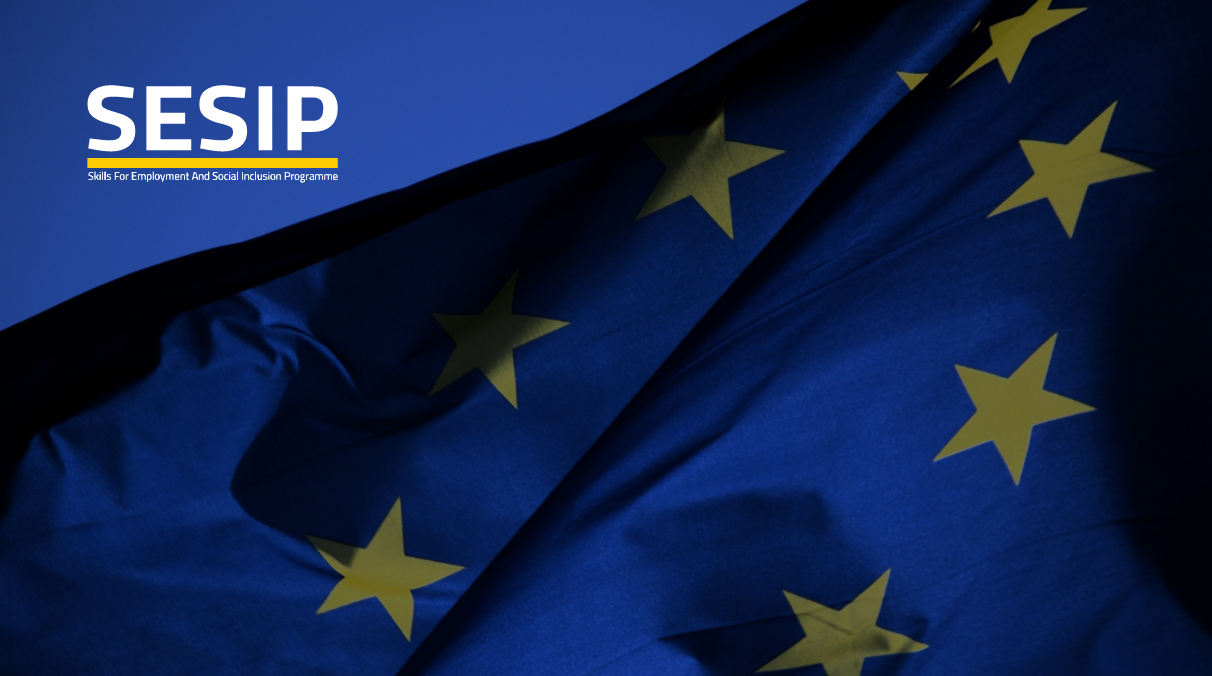 ملخص عن المشروععنوان المشروععنوان المشروعمهارات العمل والإندامج الإجتماعيالجهة المسؤولة عن التنفيذالجهة المسؤولة عن التنفيذمجلس التشغيل والتدريب والتعليم المهني والتقني وأمانة سرهالمنظمات/ الجهات الشريكةالمنظمات/ الجهات الشريكةوزارة العمل، وزارة التربية والتعليم، وزارة  التعليم العالي والبحث العلمي ، وزارة التنمية الاجتماعية ، وزارة التخطيط ، وزارة  المالية والمؤسسات الأخرى ذات الصلةمدة التنفيذمدة التنفيذ48 شهرالدولةالدولةالمملكة الأردنية الهاشميةتاريخ التوقيعتاريخ التوقيع08 نوفمبر 2018مساهمة الإتحاد الأوروبيمساهمة الإتحاد الأوروبي52  مليون يورو منها 9 مليون دعم تكميليجهة الأتصال الخاصة بالبرنامججهة الأتصال الخاصة بالبرنامجوزارة التخطيط والتعاون الدولي - الأردنسياق البرنامجيتماشى البرنامج الجديد المقترح مع الإستراتيجية الوطنية للتشغيل 2011-2020 التي تركز على زيادة التشغيل، زيادة مشاركة الشباب والنساء في سوق العمل، وزياردة مشاركة الشركاء الإجتماعين. يدعم الاتحاد الأوروبي مجال التشغيل وتنمية الموارد البشرية ببرنامجه لدعم تنمية القطاع الخاص. من المتوقع تقديم مزيد من الدعم في كلا المجالين في إطار الدعم الموحد 2014-17 وضمن إطار العمل الثاني الذي يهدف إلى تعزيز التشغيل وتنمية القطاع الخاص.عندما تم تصميم هذا البرنامج، تم الإخذ بالإعتبار الدروس المستفادة من برامج دعم الميزانية المستمرة قطاع التشغيل والتدريب والتعليم المهني والتقني. حيث يوجد أتفق أصحاب المصلحة الرئيسيين في القطاع بأن الاستثمار في قطاع التشغيل والتدريب والتعليم المهني والتقني الفعال يساهم في النمو الاقتصادي والتماسك الإجتماعي. أن الحكومة تفضل بشكل كبير منهجية برامج دعم الميزانية، والتي يكون لها أثر كبير على تطوير القطاعيتماشى البرنامج الجديد المقترح مع الإستراتيجية الوطنية للتشغيل 2011-2020 التي تركز على زيادة التشغيل، زيادة مشاركة الشباب والنساء في سوق العمل، وزياردة مشاركة الشركاء الإجتماعين. يدعم الاتحاد الأوروبي مجال التشغيل وتنمية الموارد البشرية ببرنامجه لدعم تنمية القطاع الخاص. من المتوقع تقديم مزيد من الدعم في كلا المجالين في إطار الدعم الموحد 2014-17 وضمن إطار العمل الثاني الذي يهدف إلى تعزيز التشغيل وتنمية القطاع الخاص.عندما تم تصميم هذا البرنامج، تم الإخذ بالإعتبار الدروس المستفادة من برامج دعم الميزانية المستمرة قطاع التشغيل والتدريب والتعليم المهني والتقني. حيث يوجد أتفق أصحاب المصلحة الرئيسيين في القطاع بأن الاستثمار في قطاع التشغيل والتدريب والتعليم المهني والتقني الفعال يساهم في النمو الاقتصادي والتماسك الإجتماعي. أن الحكومة تفضل بشكل كبير منهجية برامج دعم الميزانية، والتي يكون لها أثر كبير على تطوير القطاعالأهدافالأهداف المحددة للبرنامج هي: دعم عملية تطوير السياسات، التخطيط وتخصيص الموارد المالية بطريقة منسقة بين الوزارات المختلفة: وزارة التربية و التعليم، وزارة العمل، وزارة التعليم العالي، وزارة التنمية الإجتماعية وغيرها من مؤسسات التعليم والتدريب المهني والتقني والشركاء الإجتماعيين.لتحسين أهمية وجودة وفعالية وجاذبية القطاع للتشغيل.زيادة عدد الأشخاص في التعليم والتدريب وغير ذلك من تدابير سوق العمل النشطة ، ولا سيما النساء والشباب وذوي الإعاقة.تعزيز دور الشركاء الإجتماعيين ومنظمات المجتمع المدني في تعزيز التشغيل وتنمية الموارد البشريةالأهداف المحددة للبرنامج هي: دعم عملية تطوير السياسات، التخطيط وتخصيص الموارد المالية بطريقة منسقة بين الوزارات المختلفة: وزارة التربية و التعليم، وزارة العمل، وزارة التعليم العالي، وزارة التنمية الإجتماعية وغيرها من مؤسسات التعليم والتدريب المهني والتقني والشركاء الإجتماعيين.لتحسين أهمية وجودة وفعالية وجاذبية القطاع للتشغيل.زيادة عدد الأشخاص في التعليم والتدريب وغير ذلك من تدابير سوق العمل النشطة ، ولا سيما النساء والشباب وذوي الإعاقة.تعزيز دور الشركاء الإجتماعيين ومنظمات المجتمع المدني في تعزيز التشغيل وتنمية الموارد البشريةالنتائج (الهدف 1):تعزيز الآليات الشاملة لعدة قطاعات لتطوير السياسات والتخطيط والتمويل القائم على الأداء والمتابعة والتقييم لدعم التشغيل وتنمية الموارد البشرية.إن ولاية مجلس التشغيل والتدريب والتعليم المهني والتقني الشاملة لعدة قطاعات تتمتع بأمان قانوني  وتم تعزيزها وتطوير قدراتها (بما في ذلك الميزانية الموجهة نحو تحقيق النتائج).تحسين الموائمة بين نظام التشغيل والتدريب والتعليم المهني والتقني، والطلب على سوق العمل وسياسات النمو الإجتماعي والإقتصادي.دمج الحوار الثلاثي المعزز بين وزارة العمل ومجلس التشغيل والتدريب والتعليم المهني والتقني والشركاء الإجتماعيين (غرفة الصناعة، غرفة التجارة الأردنية والاتحاد العام لنقابات العمال) تتم مراجعة حوكمة نظام التشغيل والتدريب والتعليم المهني والتقني  والتشريعات / الإنظمة ذات الصلة لتعكس دورها بوضوحوضع نموذج جذاب للتعلم القائم على تمويل صاحب العمل.تعزيز الآليات الشاملة لعدة قطاعات لتطوير السياسات والتخطيط والتمويل القائم على الأداء والمتابعة والتقييم لدعم التشغيل وتنمية الموارد البشرية.إن ولاية مجلس التشغيل والتدريب والتعليم المهني والتقني الشاملة لعدة قطاعات تتمتع بأمان قانوني  وتم تعزيزها وتطوير قدراتها (بما في ذلك الميزانية الموجهة نحو تحقيق النتائج).تحسين الموائمة بين نظام التشغيل والتدريب والتعليم المهني والتقني، والطلب على سوق العمل وسياسات النمو الإجتماعي والإقتصادي.دمج الحوار الثلاثي المعزز بين وزارة العمل ومجلس التشغيل والتدريب والتعليم المهني والتقني والشركاء الإجتماعيين (غرفة الصناعة، غرفة التجارة الأردنية والاتحاد العام لنقابات العمال) تتم مراجعة حوكمة نظام التشغيل والتدريب والتعليم المهني والتقني  والتشريعات / الإنظمة ذات الصلة لتعكس دورها بوضوحوضع نموذج جذاب للتعلم القائم على تمويل صاحب العمل.النتائج (الهدف 2):إصلاح المسار التقني للتعليم العالي ، والتعليم المهني للتعليم الثانوي والتدريب المهني بالتعاون الوثيق مع الشركاء الإجتماعيين المشاركين في فرق القطاع الاقتصادية واللجان الإستشارية لبرامج التعليم والتدريب. وتشمل هذه البرامج تطوير برامج قائمة على الطلب، نشر المهارات الأساسية مثل تعلم ريادة الأعمال، تنمية قدرات الإدارة والمعلمين، تطوير المعدات وصيانة المرافق.وضع إطار للمؤهلات التقنية والمهنية ، مما يسمح بالاعتراف بجميع أشكال التعلم وتنمية المهارات ، ليتم العمل به وإقامة روابط بين أطر المؤهلات للتعليم الثانوي والمهني والتعليم العالي ضمن نظام التدريب والتعليم المهني والتقني.وضع أرشادات ومبادئ إعتماد مشتركة لقطاع التدريب والتعليم المهني والتقني بأكمله.وضع مناهج مستجيبة لإحتياجات الاقتصاد والمجتمع والأفراد تمشيا مع الممارسات الدولية الجيدة ، و وضع مجموعة واسعة من الدورات.وضع نهج شامل للقطاعات الإقتصادية غير الرسمية (أي الوصول إلى برامج سوق العمل النشطة والاعتراف بجميع أشكال التعلم). تطوير التدريب والتعليم المهني والتقني المستمر وتحسينهما لكل من العاملين والعاطلين عن العمل بشكل رسمي وغير رسمي.إصلاح المسار التقني للتعليم العالي ، والتعليم المهني للتعليم الثانوي والتدريب المهني بالتعاون الوثيق مع الشركاء الإجتماعيين المشاركين في فرق القطاع الاقتصادية واللجان الإستشارية لبرامج التعليم والتدريب. وتشمل هذه البرامج تطوير برامج قائمة على الطلب، نشر المهارات الأساسية مثل تعلم ريادة الأعمال، تنمية قدرات الإدارة والمعلمين، تطوير المعدات وصيانة المرافق.وضع إطار للمؤهلات التقنية والمهنية ، مما يسمح بالاعتراف بجميع أشكال التعلم وتنمية المهارات ، ليتم العمل به وإقامة روابط بين أطر المؤهلات للتعليم الثانوي والمهني والتعليم العالي ضمن نظام التدريب والتعليم المهني والتقني.وضع أرشادات ومبادئ إعتماد مشتركة لقطاع التدريب والتعليم المهني والتقني بأكمله.وضع مناهج مستجيبة لإحتياجات الاقتصاد والمجتمع والأفراد تمشيا مع الممارسات الدولية الجيدة ، و وضع مجموعة واسعة من الدورات.وضع نهج شامل للقطاعات الإقتصادية غير الرسمية (أي الوصول إلى برامج سوق العمل النشطة والاعتراف بجميع أشكال التعلم). تطوير التدريب والتعليم المهني والتقني المستمر وتحسينهما لكل من العاملين والعاطلين عن العمل بشكل رسمي وغير رسمي.النتائج (الهدف 3):تنقيح الترتيبات الإدارية والحوافز المالية القائمة لدعم التشغيل والتدريب والتعليم - بما في ذلك للنساء والشباب والأشخاص ذوي الإعاقة.تدابير سوق العمل النشطة مثل (التدريب، التوجيه والإرشاد المهني والوظيفي، المساعدة في البحث عن عمل، والتدريب في سوق العمل) يتم تنفيذها للفئات والمناطق المستضعفة المحرومة - والتي تقدمها الجهات الفاعلة الحكومية وغير الحكومية عبر الاقتصادات الرسمية وغير الرسمية .زيادة تدابير سوق العمل النشطة للأشخاص المحرومين.تطوير وتحسين الربط بين التشغيل والحماية الإجتماعية، خدمات التمويل الأصغر، مع التركيز على الفئات المحرومة مثل الأشخاص ذوي الإعاقة ، والأشخاص غير النشطين إقتصادياُ على المدى الطويل المُعتمدين على الإعانات النقدية.تنقيح الترتيبات الإدارية والحوافز المالية القائمة لدعم التشغيل والتدريب والتعليم - بما في ذلك للنساء والشباب والأشخاص ذوي الإعاقة.تدابير سوق العمل النشطة مثل (التدريب، التوجيه والإرشاد المهني والوظيفي، المساعدة في البحث عن عمل، والتدريب في سوق العمل) يتم تنفيذها للفئات والمناطق المستضعفة المحرومة - والتي تقدمها الجهات الفاعلة الحكومية وغير الحكومية عبر الاقتصادات الرسمية وغير الرسمية .زيادة تدابير سوق العمل النشطة للأشخاص المحرومين.تطوير وتحسين الربط بين التشغيل والحماية الإجتماعية، خدمات التمويل الأصغر، مع التركيز على الفئات المحرومة مثل الأشخاص ذوي الإعاقة ، والأشخاص غير النشطين إقتصادياُ على المدى الطويل المُعتمدين على الإعانات النقدية.المؤشرات والمعاييرالإنجازاتالإنجازاتالمؤشر 3:عدد مؤهلات التدريب والتعليم المهني والتقني المسجّلة في الأطار الوطني للمؤهلات التي تم شراء المعدات  من أجلها/ للتدريب عليهاتم شراء المعدات من أجل تجهيز مدارس التعليم المهني و مراكز التدريب والمهني و كليات المجتمع والتي تم منحها ما مجموعه 59 مؤهل موزعة بين مزودين التدريب والتعليم المهني والتقني العاميين على النحو التالي:مؤسسة التدريب المهني 18,وزارة التربية والتعليم 11,جامعة البلقاء التطبيقية، 30غطت عملية  توريد المعدات جميع التخصصات تقريبًا التي تم تسجيل مؤهلات جديدة لها بعد العملية الحالية لضبط الجودة:إنشاء لجان للموافقة على صحة المؤهلات من القطاع الخاص؛ (2) يستند تطوير مؤهلات التدريب والتعليم المهني والتقني على المعايير المهنية (في حالة وزارة  التربية والتعليم -التدريب المهني فإنها تكون قائمة على المعايير التعليمية - حتى  يتم تشغيل المركز الوطني الجديد لتطوير المناهج) ؛تطوير المعايير المهنية من قبل لجان المهارات القطاعية التي (أنشئها مركز الإعتماد وضبط الجودة المكونة من الممارسين الماهرين)يجب أن يكون كل مؤهل مسجل على الأطار الوطني للمؤهلاتو مبنيًا على معيار مهني واحد على الأقل لضمان ارتباطه بطلب سوق العمل ؛كل مؤهل مسجل على الأطار الوطني للمؤهلات سيكون تجريبياً لمدة عامين.تم شراء المعدات من أجل تجهيز مدارس التعليم المهني و مراكز التدريب والمهني و كليات المجتمع والتي تم منحها ما مجموعه 59 مؤهل موزعة بين مزودين التدريب والتعليم المهني والتقني العاميين على النحو التالي:مؤسسة التدريب المهني 18,وزارة التربية والتعليم 11,جامعة البلقاء التطبيقية، 30غطت عملية  توريد المعدات جميع التخصصات تقريبًا التي تم تسجيل مؤهلات جديدة لها بعد العملية الحالية لضبط الجودة:إنشاء لجان للموافقة على صحة المؤهلات من القطاع الخاص؛ (2) يستند تطوير مؤهلات التدريب والتعليم المهني والتقني على المعايير المهنية (في حالة وزارة  التربية والتعليم -التدريب المهني فإنها تكون قائمة على المعايير التعليمية - حتى  يتم تشغيل المركز الوطني الجديد لتطوير المناهج) ؛تطوير المعايير المهنية من قبل لجان المهارات القطاعية التي (أنشئها مركز الإعتماد وضبط الجودة المكونة من الممارسين الماهرين)يجب أن يكون كل مؤهل مسجل على الأطار الوطني للمؤهلاتو مبنيًا على معيار مهني واحد على الأقل لضمان ارتباطه بطلب سوق العمل ؛كل مؤهل مسجل على الأطار الوطني للمؤهلات سيكون تجريبياً لمدة عامين.المعيار 3الأنتهاء من عملية الشراء لكافة المؤهلاتالهدف القاني من دعم الميزانية: الهدف 2: تحسين ملاءمة، جودة، فعالية وجاذبية التدريب والتعليم المهني والتقني من أجل التشغيلالإجراء الإعتمد المؤهلات من قبل ( مركز الأعتماد وضبط الجودة إلى مؤسسة التدريب المهني أو وزارة التربية والتعليم/ التعليم المهني و هيئة إعتماد مؤسسات التعليم العالي لكليات المجتمع التابعة لجامعة البلقاء التطبيقية :التحقق من المعدات ،مرافق التدريب وقدرة المدربين على استإستخدامخدام معدات التدريب المهنية والتقني. تفرض المتطلبات القانونية للموافقة على شراء المعدات (الإعفاء من ضريبة القيمة المضافة لإستيراد المعدات المعنية) أن قرارات شراء الكثير من المعدات تستند إلى مؤهل التعليم والتدريب المهني والتقني الذي تمت الموافقة عليه والذي تم شراء المعدات الجديدة أو تجديد المرافق لأجله.في تحديد وشراء المعدات، أعطيت الأولوية للتخصصات الصناعية، للتكنولوجيات المتقدمة ولكن ليست محصورة بالطاقة السيارات والطاقة المتجددة.المؤهلات التي تم شراء المعدات لها وتدريب المعلمين والمدربين عليها:الكهرباء والتمديدات الكهربائيةإلكترونياتتكنولوجيا المعلوماتصيانة الآلات والمركبات  بما في ذلك الهجينة والكهربائيةالصناعة الكيميائيةصناعة الحرف اليدوية والتقليديةالنجارة والتنجيد والديكورتكنولوجيا البناء والصيانةالتكييف والتبريد والتركيبات الصحيةالزراعةالطاقة المتجددة والطاقة الشمسيةالخدمات الشخصية (مستحضرات التجميل)المبيعات والخدمات التجارية بما في ذلك إدارة الأعمالالصناعات الدوائيةالحرف اليدوية والتقليديةالغزل والنسيجالضيافة والسياحةالاقتصاد المنزليالهندسة الميكانيكيةتشكيل المعادن والصيانة الميكانيكيةمساحة الطريق وحساب الكميةالعلوم المحاسبية والإجتماعيةالإجراء الإعتمد المؤهلات من قبل ( مركز الأعتماد وضبط الجودة إلى مؤسسة التدريب المهني أو وزارة التربية والتعليم/ التعليم المهني و هيئة إعتماد مؤسسات التعليم العالي لكليات المجتمع التابعة لجامعة البلقاء التطبيقية :التحقق من المعدات ،مرافق التدريب وقدرة المدربين على استإستخدامخدام معدات التدريب المهنية والتقني. تفرض المتطلبات القانونية للموافقة على شراء المعدات (الإعفاء من ضريبة القيمة المضافة لإستيراد المعدات المعنية) أن قرارات شراء الكثير من المعدات تستند إلى مؤهل التعليم والتدريب المهني والتقني الذي تمت الموافقة عليه والذي تم شراء المعدات الجديدة أو تجديد المرافق لأجله.في تحديد وشراء المعدات، أعطيت الأولوية للتخصصات الصناعية، للتكنولوجيات المتقدمة ولكن ليست محصورة بالطاقة السيارات والطاقة المتجددة.المؤهلات التي تم شراء المعدات لها وتدريب المعلمين والمدربين عليها:الكهرباء والتمديدات الكهربائيةإلكترونياتتكنولوجيا المعلوماتصيانة الآلات والمركبات  بما في ذلك الهجينة والكهربائيةالصناعة الكيميائيةصناعة الحرف اليدوية والتقليديةالنجارة والتنجيد والديكورتكنولوجيا البناء والصيانةالتكييف والتبريد والتركيبات الصحيةالزراعةالطاقة المتجددة والطاقة الشمسيةالخدمات الشخصية (مستحضرات التجميل)المبيعات والخدمات التجارية بما في ذلك إدارة الأعمالالصناعات الدوائيةالحرف اليدوية والتقليديةالغزل والنسيجالضيافة والسياحةالاقتصاد المنزليالهندسة الميكانيكيةتشكيل المعادن والصيانة الميكانيكيةمساحة الطريق وحساب الكميةالعلوم المحاسبية والإجتماعيةالمؤشر 4عدد المعلمين والمدربين والمشرفين على ورش التدريب والتعليم المهني والتقني الذين شاركوا في التدريب المهني وأكملوا دورة تدريبية (شهر واحد في السنة) ذات الصلة بمجال التدريب.المعيار4تقرير تقييم التدريب من قبل مزودين التدريب مع قائمة المشاركين في البرنامجالهدف 2 من برنامج دعم الميزانيةتحسين جودة، فعالية وجاذبية التدريب والتعليم المهني والتقني من أجل التشغيلزيادة جودة التدريب والتعليم المهني والتقني من خلال متطلبات التدريب المتسقة لمدرسي التدريب والتعليم المهني والتقني، مواءمة المعايير وضبط الجودة لجميع المؤسسات، وتنسيق أوثق مع القطاع الخاص(الهدف الاستراتيجي2 من استراتيجية تنمية والموارد البشرية 2016-2025)الهدف: تدريب 2270 مدربًا موزعين على النحو التالي:مؤسسة التدريب المهني  600، مدربوزارة التربية والتعليم  1125 معلم مهني  جامعة البلقاء التطبيقية 520 مُدرس، فني ومدربفي نهاية برنامج دعم الميزانية تم تدريب 2293 من المدربين والمدرسين من المؤسسات الثلاث ، على النحو التالي:مؤسسة التدريب المهني (560)  وزارة التربية والتعليم (1117)  جامعة البلقاء التطبيقية  (616) تم إعداد تدريب المدربين والمعلمين والمشرفين على المختبرات وتنظيمها وتقديمها بواسطة:المعهد الوطني جامعة البلقاء التطبيقية  للتدريب ورفع مستوى المدربين ومزودين التدريب الخاص من الصناعة، معلمي وزارة التربية والتعليم ومدربي الجامعةمؤسسة التدريب المهني + مراكز التدريب المهني لتدريب المدربين (معهد التدريب والتطوير) لمدربي مؤسسة التدريب المهني.تتوافق مواصفات مناهج تدريب المدربين مع المؤهلات المعتمدة حديثًا من قبل مركز الأعتماد وضبط الجودة لوزارة التربية والتعليم و مؤسسة التدريب المهني وهيئة إعتماد مؤسسات التعليم العالي لجامعة البلقاء التطبيقية.كانت الصناعات التي تم تدريب المدربين عليها بشكل عملي لمدة شهر واحد:لمدربي ومشرفي مؤسسة التدريب المهني:مؤسسة المهندسون الدوليون للتجارةالأكاديمية الفرنسيةالأبعاد المتكاملة للتدريبالصفوة للأجهزة الكهربائية المنزليةشركة جدارة للإلكترونياتشركة السورةشركة الصواري التجاريةشركة نيو هورايزن أبيكسلجامعة البلقاء التطبيقية -المدربين والمشرفينشركة QuickBooks الأردنشركة ندىشركة  CertiportIntuit Quickbooks شركة لومينوسسيسكوشركة العباقرة الهندسيةلمدرسين ومشرفين التدريب والتعليم المهني/ وزارة التربية والتعليمشركة استشارات البرامج المرئية - صناعة الأغذية ؛ برنامج أماديوس في السياحة والفنادقمركز خدمات تصميم الملابس والتدريب - تصميم وصناعة الملابسمؤسسة الحالات للتنمية - الزراعة ؛ النجارة والديكور الحدادة وتشكيل المعادن.زيادة جودة التدريب والتعليم المهني والتقني من خلال متطلبات التدريب المتسقة لمدرسي التدريب والتعليم المهني والتقني، مواءمة المعايير وضبط الجودة لجميع المؤسسات، وتنسيق أوثق مع القطاع الخاص(الهدف الاستراتيجي2 من استراتيجية تنمية والموارد البشرية 2016-2025)الهدف: تدريب 2270 مدربًا موزعين على النحو التالي:مؤسسة التدريب المهني  600، مدربوزارة التربية والتعليم  1125 معلم مهني  جامعة البلقاء التطبيقية 520 مُدرس، فني ومدربفي نهاية برنامج دعم الميزانية تم تدريب 2293 من المدربين والمدرسين من المؤسسات الثلاث ، على النحو التالي:مؤسسة التدريب المهني (560)  وزارة التربية والتعليم (1117)  جامعة البلقاء التطبيقية  (616) تم إعداد تدريب المدربين والمعلمين والمشرفين على المختبرات وتنظيمها وتقديمها بواسطة:المعهد الوطني جامعة البلقاء التطبيقية  للتدريب ورفع مستوى المدربين ومزودين التدريب الخاص من الصناعة، معلمي وزارة التربية والتعليم ومدربي الجامعةمؤسسة التدريب المهني + مراكز التدريب المهني لتدريب المدربين (معهد التدريب والتطوير) لمدربي مؤسسة التدريب المهني.تتوافق مواصفات مناهج تدريب المدربين مع المؤهلات المعتمدة حديثًا من قبل مركز الأعتماد وضبط الجودة لوزارة التربية والتعليم و مؤسسة التدريب المهني وهيئة إعتماد مؤسسات التعليم العالي لجامعة البلقاء التطبيقية.كانت الصناعات التي تم تدريب المدربين عليها بشكل عملي لمدة شهر واحد:لمدربي ومشرفي مؤسسة التدريب المهني:مؤسسة المهندسون الدوليون للتجارةالأكاديمية الفرنسيةالأبعاد المتكاملة للتدريبالصفوة للأجهزة الكهربائية المنزليةشركة جدارة للإلكترونياتشركة السورةشركة الصواري التجاريةشركة نيو هورايزن أبيكسلجامعة البلقاء التطبيقية -المدربين والمشرفينشركة QuickBooks الأردنشركة ندىشركة  CertiportIntuit Quickbooks شركة لومينوسسيسكوشركة العباقرة الهندسيةلمدرسين ومشرفين التدريب والتعليم المهني/ وزارة التربية والتعليمشركة استشارات البرامج المرئية - صناعة الأغذية ؛ برنامج أماديوس في السياحة والفنادقمركز خدمات تصميم الملابس والتدريب - تصميم وصناعة الملابسمؤسسة الحالات للتنمية - الزراعة ؛ النجارة والديكور الحدادة وتشكيل المعادن.